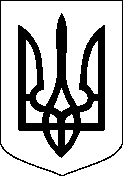 УКРАЇНАБахмутська загальноосвітня школа І-ІІІ ступенів №7Бахмутської міської ради Донецької областіН  А  К  А  З   «28» квітня 2020 рік 	         м. Бахмут 		       	                    № 93Про проведення підсумкового оцінювання та організованого ​завершення 2019-2020 навчального року	На виконання листа Міністерства освіти і науки України №1/9-213 від 16.04.2020 року «Щодо проведення підсумкового оцінювання та організованого завершення 2019-2020 навчального року», згідно з рішенням педагогічної ради Бахмутської загальноосвітньої школи І-ІІІ ступенів №7, проведеної в дистанційному форматі, протокол № 7 від 28.04.2020 року, у зв’язку з епідеміологічною ситуацією, що склалася в Україні, з метою запобігання поширенню коронавірусної хвороби (СОVID-19), в межах академічної автономії, відповідно до частин третьої та четвертої статті 10 Закону України «Про повну загальну середню освіту», згідно з Освітньою програмою закладу освіти та Навчальним планом на 2019-2020 навчальний рік, структурою 2019-2020 навчального рокуНАКАЗУЮ:1.Затвердити рішення педагогічної ради від 28.04.2020 року та здійснити відповідні заходи щодо проведення підсумкового оцінювання та організованого ​завершення 2019-2020 навчального року2. Завершити освітній процес в умовах дистанційного навчання 29 травня 2020 року.3. Педагогічним працівникам:3.1.Продовжити освітній процес в умовах дистанційного навчання, у тому числі планування кількості та обсягу завдань та контрольних заходів, з урахуванням принципу  здоров'язбереження, запобігаючи емоційному, ментальному та фізичному перевантаженню учнів. З цією метою спланувати завершення надання нового матеріалу до 12 травня 2020 року.3.2. Провести семестрові контрольні роботи та інші форми контролю та оцінювання знань учнів дистанційно згідно з загальношкільним графіком контролю та оцінювання знань учнів в період з 13 травня по 22 травня 2020 року.3.3.Забезпечити всім учням доступ до навчальних матеріалів та завдань шляхом використання різних засобів обміну інформацією, провести різні форми поточного, тематичного оцінювання в синхронному, або асинхронному режимі, вибір якого залежить від можливостей учня і сім’ї до завершення навчального року, керуючись рекомендаціями, наданими у листі Міністерства освіти і науки України №1/9-213 від 16.04.2020 року «Щодо проведення підсумкового оцінювання та організованого завершення 2019-2020 навчального року».3.4.Організувати проведення окремих дистанційних консультацій для учнів, які хворіють або перебувають у режимі самоізоляції, з випускниками 11, 12 класів з предметів ЗНО до завершення навчального року3.5.Провести підсумкове річне оцінювання навчальних досягнень учнів, враховуючи результати оцінювання з використанням технологій дистанційного навчання за другий семестр до 25 травня 2020 року, за навчальний рік до 28 травня 2020 року.3.6.Забезпечити при проведенні контролю знань, підсумковому оцінюванні учнів контактування з батьками та їх консультування як помічників учителя. 3.7.Забезпечити об’єктивність та гнучкість при оцінюванні навчальних досягнень учнів, яке за період карантину має бути мотивуючим , особистісно-орієнтованим на дитину, її можливості і можливості сім’ї, наявність відповідних умов для дистанційного навчання.3.8.Забезпечити контроль і оцінювання знань учнів, які не мають технічних умов для дистанційного навчання в будь – який зручний спосіб без порушень карантинних заходів, в особливо критичних ситуаціях при оцінюванні за другий семестр враховувати поточне оцінювання дитини до 12 березня 2020 року (до початку карантину), а при річному оцінюванні – результати першого і другого семестру 2019-2020 навчального року.   3.9.Завершити оформлення шкільної документації, зокрема заповнення класних журналів, після прийняття Урядом рішення щодо послаблення карантинних обмежень орієнтовно до 29 травня 2020 року.3.10.Надати адміністрації школи звітну документацію з питань організації дистанційного навчання учнів, оцінювання їх навчальних досягнень до 29 травня 2020 року, в будь – який зручний для вчителя спосіб.3.11.Організувати на початку 2020-2021 навчального року в 2-12-х класах проведення вхідного оцінювання учнів з метою діагностування рівня навчальних досягнень учнів за попередній рік та планування подальшої роботи із систематизації, узагальнення та закріплення навчального матеріалу, що вивчався учнями дистанційно у вересні 2020 року.3.12.Передбачити під час календарно-тематичного планування на 2020-2021 навчальний рік суттєве збільшення навчального часу на узагальнення та закріплення навчального матеріалу за попередній рік у вересні – жовтні 2020 року.3.13. Оформити свідоцтва досягнень, табелі навчальних досягнень учнів 1-8, 10 класів до 29 травня 2020 року та надати їх батькам учнів в будь - який зручний для цього спосіб дистанційно. Після завершення карантинних обмежень передати визначені документи особисто в руки. При інформуванні батьків про підсумки річного оцінювання навчальних досягнень учнів пояснити і прокоментувати результати.4. Учителям Нової української школи 1-2 класів Целуйко А.О., Іванкович О.С., Дергаусовій Л.Д., Свінченко О.В., Косяк Н.М., Забарі А.С.:4.1.Забезпечити формувальне оцінювання учнів 1-2 класів за 2019-2020 навчальний рік відповідно до вимог, керуючись наказом МОН від 20 серпня 2018 року № 924 «Про затвердження методичних рекомендацій щодо оцінювання навчальних досягнень учнів першого класу у Новій українській школі», наказом МОН від 27 серпня 2019 року № 1154 «Про затвердження методичних рекомендацій щодо оцінювання навчальних досягнень учнів другого класу» до 28 травня 2020 року.4.2. Навчальні та творчі роботи учнів систематизувати у портфоліо, яке використовується під час оцінювання для відстеження навчального поступу учнів, яке ведеться учителем протягом року та фіксується у щоденниках спостережень або іншим способом, визначеним учителем до 22 травня 2020 року.4.3.Для учнів 2-го класу НУШ (Целуйко А.О.) рекомендовано надсилати завдання для проведення діагностичних робіт, які виконуються учнями на роздрукованих бланках, у зошитах або на окремих аркушах. Результати виконаних робіт фотографуються та надсилаються вчителеві електронною поштою, одним із месенжерів (Viber, Facebook, WhatsApp тощо) або звичайною поштою. Діагностичні роботи можуть також створюватися вчителем та виконуватися учнями на одній з платформ дистанційного навчання (Googleclassroom, Naurok, Moodle та ін. за вибором вчителя).4.4. Взяти до уваги, що самооцінювання є невід'ємною складовою формувального оцінювання, тому до завдань, які надсилає вчитель дітям для виконання, бажано додавати завдання для самооцінювання за тією шкалою, яка вже знайома учням та застосовувалась раніше. При цьомо доцільним є партнерство з батьками.4.5.Провести завершальне підсумкове оцінювання у 1-2-х класах (Іванкович О.С., Целуйко А.О.) шляхом заповнення свідоцтва досягнень учнів за результатами виконаних ними робіт та спостережень. Для оцінювання динаміки особистісних досягнень учнів, скориставшись щоденниками спостережень, які велися до початку карантину та додатково залучити батьків до заповнення свідоцтва досягнень учнів. Провести з батьками учнів  консультацію (у синхронному або асинхронному режимі) щодо роз'яснення змісту кожного показника та його зовнішніх проявів або надіслати власні форми спостережень до 25 травня 2020 року.5. Педагогічним працівникам, які працюють з учнями за індивідуальною формою навчання, Жильцовій О.В., Сидоренко О.М., Кабак Ю.І., Слюсаренко О.В., Горіній Г.М.:5.1.Здійснити підсумкове оцінювання учнів, які здобувають освіту за однією з індивідуальних форм (педагогічний патронаж, сімейна (домашня), екстернат) у 2019-2020 навчальному році з використанням технологій дистанційного навчання за процедурами, аналогічними до тих, що й для інших учнів в синхронному та асинхронному режимі, з урахуванням особливостей дитини, можливостей сім’ї до 28 травня 2020 року.5.2. В роботі щодо завершення навчального року учнів, які навчаються за індивідуальною формою, керуватись пунктом 10 розділу ІІ Положення про індивідуальну форму здобуття загальної середньої освіти (в редакції наказу МОН від 10 липня 2019 року № 955, зареєстрованого в Міністерстві юстиції України 02 серпня 2019 року за № 852/33823) постійно.6. Педагогічним працівникам вечірніх класів (Бєлов О.Ю.) здійснити оцінювання учнів 10-12 вечірніх класів та екстернів, забезпечити дистанційну підготовку випускників 12 класу до ДПА на базі школи та ДПА у формі ЗНО на загальних підставах (окрім випадків, передбачених законодавством) постійно, до завершення навчання.7. Заступникам директора з навчально – виховної роботи Бєлову О.Ю., Стрижченко О.С., класному керівнику 9 класу Горіній Г.М.:7.1.Забезпечити оформлення свідоцтв про здобуття базової середньої освіти випускниками 9 класу, в тому числі і екстернів, не пізніше 15 червня 2020 року.7.2.Забезпечити якісне оформлення свідоцтв про здобуття базової середньої освіти, взяти до уваги, що в графі «Державна підсумкова атестація» на проти предметів ДПА прописувати позначку «звільнений», що свідчить про звільнення учнів 9 класу від ДПА з української мови, математики, історії України до 15 червня 2020 року.7.3. Розробити і затвердити графіки видачі випускникам 9-го класу свідоцтв про здобуття базової середньої освіти з урахуванням необхідності дотримання протиепідеміологічних вимог до 10 червня 2020 року.7.4. Взяти до уваги, що учням 1-8, 10 класів, які не планують навчатися в іншому закладі освіти, надіслати копії відповідних документів електронною поштою або в інший спосіб, з подальшим врученням.8. Класним керівникам 3-12 класів:8.1.Надіслати учням та батькам графік проведення всіх видів оцінювання, у якому буде зазначатися: форма та вид оцінювання з кожного навчального предмета; необхідні для цього ресурси; дата та тривалість проведення оцінювання (для синхронного режиму); дата та час розміщення завдань, кінцевий термін та спосіб їх подання (для асинхронного режиму).8.2.Провести гнучку антикризову, психолого – педагогічну, інформаційну, роз’яснювальну роботу з учнями та їхніми батьками щодо оцінювання та завершення навчального року відповідно до вимог корпоративної культури та педагогічної етики, на основі педагогіки партнерства до 12 травня 2020 року.9.Заступникам директора з навчально – виховної роботи Стрижченко О.С., Бєлову О.Ю.:9.1.Укласти графік дистанційних контрольних та перевірочних робіт, усних опитувань з метою недопущення перевантаження учнів і раціонального використання часу до 11 травня 2020 року.9.2. Здійснити внутрішньошкільний контроль якості дистанційного навчанняна підставі звітів вчителів, проаналізувати стан виконання програм за 2019-2020 навчальний рік і опрацювати заходи щодо надолуження прогалин у знаннях учнів у 2020-2021 навчальному році, що пов’язано з карантином, до 15 червня 2020 року.9.3. Ознайомити педагогічний колектив з результатами моніторингу якості освіти в 2019-2020 році в будь – який зручний спосіб під підпис до 15 червня 2020 року.10. Заборонити проведення масових заходів із залученням учасників освітнього процесу,  у тому числі Свято останнього дзвоника та випускні вечори, з метою запобігання поширенню коронавірусної хвороби (СОVID-19). 11. Заступнику директора з виховної роботи Авраменко Н.В., педагогу – організатору Жванії М.П.:11.1.Запропонувати сценарії з елементами урочистості, привітань щодо завершення 2019-2020 навчального року для всіх учнів школи в дистанційному форматі та при врученні документів випускникам 9, 11, 12 класів індивідуально за графіком без порушень вимог карантину до 04 травня 2020 року. 11.2. Організувати дистанційні привітання в соціальних мережах, на сайті школи щодо завершення 2019-2020 навчального року, а для випускників – навчання в школі з демонстрацією 29 травня 2020 року. 11.3.Провести аналіз результатів виховної роботи, в тому числі і під час карантину до 15 червня 2020 року.12.Виконання наказу покласти на заступників директора О.С.Стрижченко, О.Ю.Бєлова, Н.В.Авраменко, педагогічних працівників школи.13.Контроль за виконанням наказу залишаю за собою.Директор                                                Т.М.Бєлікова